 Туйчиев Шайдулла Убайдуллаевич,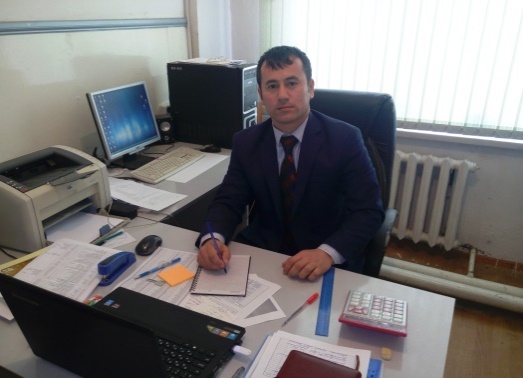  № 12 Т. Рүстемов атындағы мектеп-гимназия, математика пәні мұғалімі,Сайрам ауданы, Арыс ауылыЖай бөлшектерді қосуҰзақ мерзімді жоспардың тарауы:         5.2А   Жай  бөлшектерге амалдар қолдану  (33 сағат)Сынып: 5                  Ұзақ мерзімді жоспардың тарауы:         5.2А   Жай  бөлшектерге амалдар қолдану  (33 сағат)Сынып: 5                  Ұзақ мерзімді жоспардың тарауы:         5.2А   Жай  бөлшектерге амалдар қолдану  (33 сағат)Сынып: 5                  Ұзақ мерзімді жоспардың тарауы:         5.2А   Жай  бөлшектерге амалдар қолдану  (33 сағат)Сынып: 5                  Ұзақ мерзімді жоспардың тарауы:         5.2А   Жай  бөлшектерге амалдар қолдану  (33 сағат)Сынып: 5                  Ұзақ мерзімді жоспардың тарауы:         5.2А   Жай  бөлшектерге амалдар қолдану  (33 сағат)Сынып: 5                  Осы сабақта қол жеткізілетін   оқу мақсаттары (оқу бағдарламасына сілтеме)Осы сабақта қол жеткізілетін   оқу мақсаттары (оқу бағдарламасына сілтеме)5.1.2.17бөлімдері бірдей бөлшектерді қосуды  орындау;5.1.2.18бөлімдері әртүрлі бөлшектерді қосуды орындау;5.1.2.17бөлімдері бірдей бөлшектерді қосуды  орындау;5.1.2.18бөлімдері әртүрлі бөлшектерді қосуды орындау;5.1.2.17бөлімдері бірдей бөлшектерді қосуды  орындау;5.1.2.18бөлімдері әртүрлі бөлшектерді қосуды орындау;5.1.2.17бөлімдері бірдей бөлшектерді қосуды  орындау;5.1.2.18бөлімдері әртүрлі бөлшектерді қосуды орындау;Сабақ мақсатыСабақ мақсаты1. Бөлімдері бірдей бөлшектерді қосуды үйрету.2. Бөлімдері әртүрлі бөлшектерді қосуды үйрету.3. Бөлімдері бірдей бөлшектерді және бөлімдері әртүрлі бөлшектерді қосуға есептер шешуді үйрету.1. Бөлімдері бірдей бөлшектерді қосуды үйрету.2. Бөлімдері әртүрлі бөлшектерді қосуды үйрету.3. Бөлімдері бірдей бөлшектерді және бөлімдері әртүрлі бөлшектерді қосуға есептер шешуді үйрету.1. Бөлімдері бірдей бөлшектерді қосуды үйрету.2. Бөлімдері әртүрлі бөлшектерді қосуды үйрету.3. Бөлімдері бірдей бөлшектерді және бөлімдері әртүрлі бөлшектерді қосуға есептер шешуді үйрету.1. Бөлімдері бірдей бөлшектерді қосуды үйрету.2. Бөлімдері әртүрлі бөлшектерді қосуды үйрету.3. Бөлімдері бірдей бөлшектерді және бөлімдері әртүрлі бөлшектерді қосуға есептер шешуді үйрету.Бағалау критерийіБағалау критерийі1.  Бөлімдері бірдей бөлшектерді қосуды біледі.2.  Бөлімдері әртүрлі бөлшектерді қосуды біледі.3. Бөлімдері бірдей бөлшектерді және бөлімдері әртүрлі бөлшектерді қосуға есептер шеше алады.1.  Бөлімдері бірдей бөлшектерді қосуды біледі.2.  Бөлімдері әртүрлі бөлшектерді қосуды біледі.3. Бөлімдері бірдей бөлшектерді және бөлімдері әртүрлі бөлшектерді қосуға есептер шеше алады.1.  Бөлімдері бірдей бөлшектерді қосуды біледі.2.  Бөлімдері әртүрлі бөлшектерді қосуды біледі.3. Бөлімдері бірдей бөлшектерді және бөлімдері әртүрлі бөлшектерді қосуға есептер шеше алады.1.  Бөлімдері бірдей бөлшектерді қосуды біледі.2.  Бөлімдері әртүрлі бөлшектерді қосуды біледі.3. Бөлімдері бірдей бөлшектерді және бөлімдері әртүрлі бөлшектерді қосуға есептер шеше алады.Тілдік мақсаттарТілдік мақсаттарПәнге қатысты сөздік қор мен терминдер: Натурал сандардың бөлгіштері, натурал сандардың еселіктері, жай бөлшектер, аралас сан, ортақ бөлім.Диалогтармен жазу үшін қолданылатын тіркестер:1. Дұрыс жай бөлшек дегеніміз не? Мысал келтір.2. Бұрыс жай бөлшек дегеніміз не? Мысал келтір.3. Аралас сан дегеніміз не? Мысал келтір.4. Бұрыс жай бөлшекті аралас санға айналдыру үшін ...5. Аралас санды бұрыс жай бөлшекке айналдыру үшін ...6. Аралас сандарды координаталық сәуледе қандай кескіндейміз?7. Бөлімдері бірдей бөлшектер қалай қосылады?8. Бөлімдері әр түрлі бөлшектер қалай қосылады?Пәнге қатысты сөздік қор мен терминдер: Натурал сандардың бөлгіштері, натурал сандардың еселіктері, жай бөлшектер, аралас сан, ортақ бөлім.Диалогтармен жазу үшін қолданылатын тіркестер:1. Дұрыс жай бөлшек дегеніміз не? Мысал келтір.2. Бұрыс жай бөлшек дегеніміз не? Мысал келтір.3. Аралас сан дегеніміз не? Мысал келтір.4. Бұрыс жай бөлшекті аралас санға айналдыру үшін ...5. Аралас санды бұрыс жай бөлшекке айналдыру үшін ...6. Аралас сандарды координаталық сәуледе қандай кескіндейміз?7. Бөлімдері бірдей бөлшектер қалай қосылады?8. Бөлімдері әр түрлі бөлшектер қалай қосылады?Пәнге қатысты сөздік қор мен терминдер: Натурал сандардың бөлгіштері, натурал сандардың еселіктері, жай бөлшектер, аралас сан, ортақ бөлім.Диалогтармен жазу үшін қолданылатын тіркестер:1. Дұрыс жай бөлшек дегеніміз не? Мысал келтір.2. Бұрыс жай бөлшек дегеніміз не? Мысал келтір.3. Аралас сан дегеніміз не? Мысал келтір.4. Бұрыс жай бөлшекті аралас санға айналдыру үшін ...5. Аралас санды бұрыс жай бөлшекке айналдыру үшін ...6. Аралас сандарды координаталық сәуледе қандай кескіндейміз?7. Бөлімдері бірдей бөлшектер қалай қосылады?8. Бөлімдері әр түрлі бөлшектер қалай қосылады?Пәнге қатысты сөздік қор мен терминдер: Натурал сандардың бөлгіштері, натурал сандардың еселіктері, жай бөлшектер, аралас сан, ортақ бөлім.Диалогтармен жазу үшін қолданылатын тіркестер:1. Дұрыс жай бөлшек дегеніміз не? Мысал келтір.2. Бұрыс жай бөлшек дегеніміз не? Мысал келтір.3. Аралас сан дегеніміз не? Мысал келтір.4. Бұрыс жай бөлшекті аралас санға айналдыру үшін ...5. Аралас санды бұрыс жай бөлшекке айналдыру үшін ...6. Аралас сандарды координаталық сәуледе қандай кескіндейміз?7. Бөлімдері бірдей бөлшектер қалай қосылады?8. Бөлімдері әр түрлі бөлшектер қалай қосылады?Құндылықтарға баулуҚұндылықтарға баулуЖауапкершілікке , ынтымақтастыққа, іскерлік пен шығармашылық ойлауды қалыптастыруға, еңбекке, рухани жаңғыруға, функционалдық сауаттылыққа баулу.Жауапкершілікке , ынтымақтастыққа, іскерлік пен шығармашылық ойлауды қалыптастыруға, еңбекке, рухани жаңғыруға, функционалдық сауаттылыққа баулу.Жауапкершілікке , ынтымақтастыққа, іскерлік пен шығармашылық ойлауды қалыптастыруға, еңбекке, рухани жаңғыруға, функционалдық сауаттылыққа баулу.Жауапкершілікке , ынтымақтастыққа, іскерлік пен шығармашылық ойлауды қалыптастыруға, еңбекке, рухани жаңғыруға, функционалдық сауаттылыққа баулу.Пәнаралық байланысПәнаралық байланыс Ана  тілі  Ана  тілі  Ана  тілі  Ана  тілі Тақырып бойынша алдыңғы білімТақырып бойынша алдыңғы білімНатурал сандардың бөлгіштері мен натурал сандардың еселіктерін,  жай және құрама сандарды біледі. Дұрыс жай бөлшектер, бұрыс жай бөлшектер. Аралас сан. Аралас сандарды координаталық сәуледе кескіндей алады.Натурал сандардың бөлгіштері мен натурал сандардың еселіктерін,  жай және құрама сандарды біледі. Дұрыс жай бөлшектер, бұрыс жай бөлшектер. Аралас сан. Аралас сандарды координаталық сәуледе кескіндей алады.Натурал сандардың бөлгіштері мен натурал сандардың еселіктерін,  жай және құрама сандарды біледі. Дұрыс жай бөлшектер, бұрыс жай бөлшектер. Аралас сан. Аралас сандарды координаталық сәуледе кескіндей алады.Натурал сандардың бөлгіштері мен натурал сандардың еселіктерін,  жай және құрама сандарды біледі. Дұрыс жай бөлшектер, бұрыс жай бөлшектер. Аралас сан. Аралас сандарды координаталық сәуледе кескіндей алады.Сабақ барысыСабақ барысыСабақ барысыСабақ барысыСабақ барысыСабақ барысыСабақтың жоспарланғанкезеңдеріСабақтағы жоспарланған жаттығу түрлеріСабақтағы жоспарланған жаттығу түрлеріСабақтағы жоспарланған жаттығу түрлеріСабақтағы жоспарланған жаттығу түрлеріРесурстарСабақтың басы (30%)3-мин2-мин2-мин2-мин4-минҰйымдастыру кезеңі:Сәлемдесу.Оқушыны түгелдеу.Ынтымақтық атмосфера құру.  «Көршіңді таныстыр» әдісі арқылы.Оқушыларды «Мозаика» әдісі арқылы топқа бөлу.1-топ   Дұрыс жай бөлшек 2-топ   Бұрыс жай бөлшекҮй тапсырмасын  тексеру. «Көршіңді тексер» әдісі арқылы тексереді. «Геометриялық фигуралар» арқылы көршісін бағалайды.Оқушылардан өткен сабақта  алған  тақырыптар бойынша «Сұрақты үстап ал»  әдісі бойынша сұрақ-жауап.«Бас бармақ» әдісі арқылы бағалауЖаңа тақырыптың мақсатына жету үшін  «Ой қозғау» әдісін пайдаланамын.1. Бөлімдері бірдей бөлшектер қалай қосылады?2. Бөлімдері әртүрлі бөлшектер қалай қосылады?    Бөлімдері бірдей бөлшектерді қосуды қарастырайық.1 – мысал.  қосындысын табайық.Ереже. Бөлімдері бірдей бөлшектерді қосқанда олардың алымдарын қосып, алым етіп, ал сол бөлімнің өзін бөлім етіп қалдыру керек. Ұйымдастыру кезеңі:Сәлемдесу.Оқушыны түгелдеу.Ынтымақтық атмосфера құру.  «Көршіңді таныстыр» әдісі арқылы.Оқушыларды «Мозаика» әдісі арқылы топқа бөлу.1-топ   Дұрыс жай бөлшек 2-топ   Бұрыс жай бөлшекҮй тапсырмасын  тексеру. «Көршіңді тексер» әдісі арқылы тексереді. «Геометриялық фигуралар» арқылы көршісін бағалайды.Оқушылардан өткен сабақта  алған  тақырыптар бойынша «Сұрақты үстап ал»  әдісі бойынша сұрақ-жауап.«Бас бармақ» әдісі арқылы бағалауЖаңа тақырыптың мақсатына жету үшін  «Ой қозғау» әдісін пайдаланамын.1. Бөлімдері бірдей бөлшектер қалай қосылады?2. Бөлімдері әртүрлі бөлшектер қалай қосылады?    Бөлімдері бірдей бөлшектерді қосуды қарастырайық.1 – мысал.  қосындысын табайық.Ереже. Бөлімдері бірдей бөлшектерді қосқанда олардың алымдарын қосып, алым етіп, ал сол бөлімнің өзін бөлім етіп қалдыру керек. Ұйымдастыру кезеңі:Сәлемдесу.Оқушыны түгелдеу.Ынтымақтық атмосфера құру.  «Көршіңді таныстыр» әдісі арқылы.Оқушыларды «Мозаика» әдісі арқылы топқа бөлу.1-топ   Дұрыс жай бөлшек 2-топ   Бұрыс жай бөлшекҮй тапсырмасын  тексеру. «Көршіңді тексер» әдісі арқылы тексереді. «Геометриялық фигуралар» арқылы көршісін бағалайды.Оқушылардан өткен сабақта  алған  тақырыптар бойынша «Сұрақты үстап ал»  әдісі бойынша сұрақ-жауап.«Бас бармақ» әдісі арқылы бағалауЖаңа тақырыптың мақсатына жету үшін  «Ой қозғау» әдісін пайдаланамын.1. Бөлімдері бірдей бөлшектер қалай қосылады?2. Бөлімдері әртүрлі бөлшектер қалай қосылады?    Бөлімдері бірдей бөлшектерді қосуды қарастырайық.1 – мысал.  қосындысын табайық.Ереже. Бөлімдері бірдей бөлшектерді қосқанда олардың алымдарын қосып, алым етіп, ал сол бөлімнің өзін бөлім етіп қалдыру керек. Ұйымдастыру кезеңі:Сәлемдесу.Оқушыны түгелдеу.Ынтымақтық атмосфера құру.  «Көршіңді таныстыр» әдісі арқылы.Оқушыларды «Мозаика» әдісі арқылы топқа бөлу.1-топ   Дұрыс жай бөлшек 2-топ   Бұрыс жай бөлшекҮй тапсырмасын  тексеру. «Көршіңді тексер» әдісі арқылы тексереді. «Геометриялық фигуралар» арқылы көршісін бағалайды.Оқушылардан өткен сабақта  алған  тақырыптар бойынша «Сұрақты үстап ал»  әдісі бойынша сұрақ-жауап.«Бас бармақ» әдісі арқылы бағалауЖаңа тақырыптың мақсатына жету үшін  «Ой қозғау» әдісін пайдаланамын.1. Бөлімдері бірдей бөлшектер қалай қосылады?2. Бөлімдері әртүрлі бөлшектер қалай қосылады?    Бөлімдері бірдей бөлшектерді қосуды қарастырайық.1 – мысал.  қосындысын табайық.Ереже. Бөлімдері бірдей бөлшектерді қосқанда олардың алымдарын қосып, алым етіп, ал сол бөлімнің өзін бөлім етіп қалдыру керек. Оқулық, ноутбук, слайд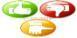 Маркерлер,Плакаттар,СтикерСлайд №2Сабақтың ортасы(50%)8-мин3-мин10-минЖаңа сабақты түсіндіру:Бұл мысалды бөлімдері бірдей бөлшектерді қосу ережесінен пайдаланып шешеміз2 – мысал. ;   қысқаша: .Бөлімдері әртүрлі бөлшектерді қосу үшін:1) бөлшектерді ең кіші ортақ бөлімге келтіру керек;2)бөлімдері бірдей бөлшектерді қосу ережесі бойынша қосу амалын орындау керек;3– мысал.  қосындысын табайық. ЕКОЕ(12, 15)=6060:12=5. 5 – 1-ші бөлшектің толықтауыш көбейткіші60:15=4. 4 – 2-ші бөлшектің толықтауыш көбейткіші. қысқаша: 4 – мысал. Ең тиімді әдіспен шешіңдер:Бірінші қорапшада кг, екінші қорапшада кг кәмпит бар. Екі қорапшада қанша кәмпит бар?Дескриптор.- бірінші қорапшадағы кәмпитті екінші қорапшада  кәмпитке қосамыз;- жауабын жазамыз.Берілуі:	                   Шешуі:1-ші қорап -  кг         2-ші қорап -  кгТабу керек: 	Жауабы:  кг «Бағдаршам»  әдісімен бағалау.       Сергіту сәті;  «Ақ бантик» әні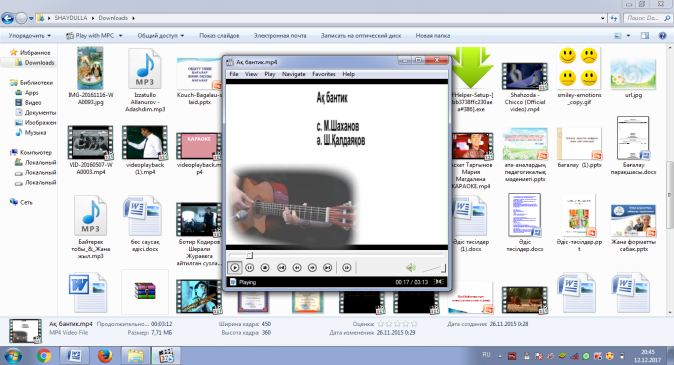 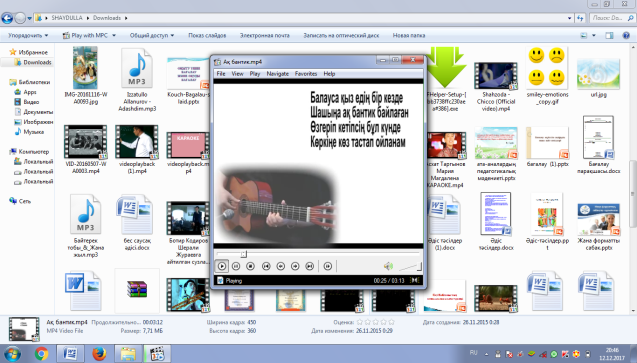 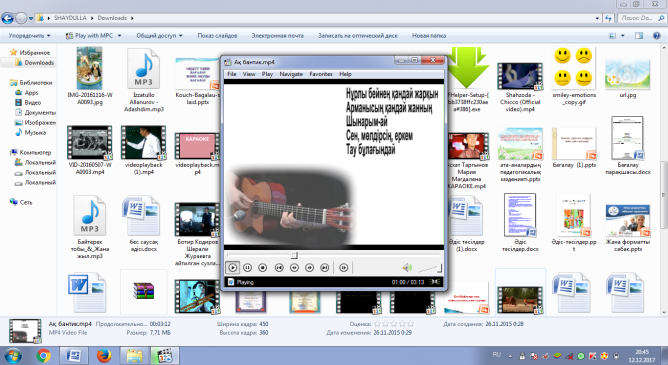 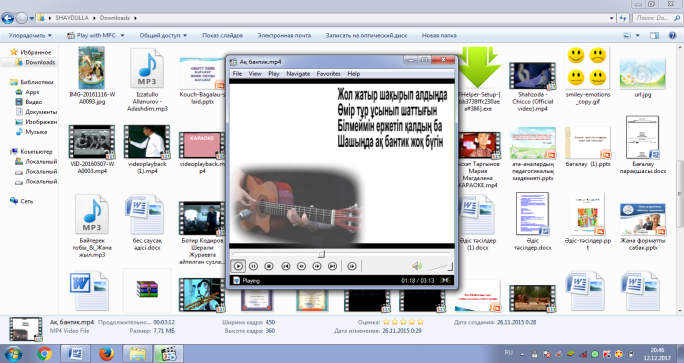 Деңгейлік тапсырмалар:Деңгейлік тапсырма.Бөлшектерді қосуды орындаңдар:1) 	      3)       5)             7) 2) 	     4) 	     6) 		8) Дескриптор.-    бөлімдері бірдей бөлшектерді  қосуды орындайды.«Бағдаршам» әдісі арқылы топ бірін-бірі бағалайды.2-Деңгейлік тапсырма.  Бөлшекті қосуды орындаңдар:1) 	3) 	5) 	7) 2) 	4) 	6) 	8) Дескриптор.-  бөлшектерді ең кіші ортақ бөлімге келтіреді;- бөлімдері бірдей бөлшектерді қосу ережесі бойынша қосу амалын орындайды.«Өзін - өзі бағалау» әдісі арқылы топ бірін-бірі бағалайды.3-Деңгейлік тапсырма.Өзендегі су бірінші күні  м – ге, екінші күні  м-ге, үшінші күні  м-ге көтерілді. Өзен суы үш күнде неше метрге көтерілді?Дескриптор.-  өзен суы үш күнде көтерілген метрлерін қосады;- жауабын жазады. Шешуі:        Жауабы:   м  «Ойлан - жұптас - бөліс» әдісі арқылы топ бірін-бірі бағалайды.Жаңа сабақты түсіндіру:Бұл мысалды бөлімдері бірдей бөлшектерді қосу ережесінен пайдаланып шешеміз2 – мысал. ;   қысқаша: .Бөлімдері әртүрлі бөлшектерді қосу үшін:1) бөлшектерді ең кіші ортақ бөлімге келтіру керек;2)бөлімдері бірдей бөлшектерді қосу ережесі бойынша қосу амалын орындау керек;3– мысал.  қосындысын табайық. ЕКОЕ(12, 15)=6060:12=5. 5 – 1-ші бөлшектің толықтауыш көбейткіші60:15=4. 4 – 2-ші бөлшектің толықтауыш көбейткіші. қысқаша: 4 – мысал. Ең тиімді әдіспен шешіңдер:Бірінші қорапшада кг, екінші қорапшада кг кәмпит бар. Екі қорапшада қанша кәмпит бар?Дескриптор.- бірінші қорапшадағы кәмпитті екінші қорапшада  кәмпитке қосамыз;- жауабын жазамыз.Берілуі:	                   Шешуі:1-ші қорап -  кг         2-ші қорап -  кгТабу керек: 	Жауабы:  кг «Бағдаршам»  әдісімен бағалау.       Сергіту сәті;  «Ақ бантик» әніДеңгейлік тапсырмалар:Деңгейлік тапсырма.Бөлшектерді қосуды орындаңдар:1) 	      3)       5)             7) 2) 	     4) 	     6) 		8) Дескриптор.-    бөлімдері бірдей бөлшектерді  қосуды орындайды.«Бағдаршам» әдісі арқылы топ бірін-бірі бағалайды.2-Деңгейлік тапсырма.  Бөлшекті қосуды орындаңдар:1) 	3) 	5) 	7) 2) 	4) 	6) 	8) Дескриптор.-  бөлшектерді ең кіші ортақ бөлімге келтіреді;- бөлімдері бірдей бөлшектерді қосу ережесі бойынша қосу амалын орындайды.«Өзін - өзі бағалау» әдісі арқылы топ бірін-бірі бағалайды.3-Деңгейлік тапсырма.Өзендегі су бірінші күні  м – ге, екінші күні  м-ге, үшінші күні  м-ге көтерілді. Өзен суы үш күнде неше метрге көтерілді?Дескриптор.-  өзен суы үш күнде көтерілген метрлерін қосады;- жауабын жазады. Шешуі:        Жауабы:   м  «Ойлан - жұптас - бөліс» әдісі арқылы топ бірін-бірі бағалайды.Жаңа сабақты түсіндіру:Бұл мысалды бөлімдері бірдей бөлшектерді қосу ережесінен пайдаланып шешеміз2 – мысал. ;   қысқаша: .Бөлімдері әртүрлі бөлшектерді қосу үшін:1) бөлшектерді ең кіші ортақ бөлімге келтіру керек;2)бөлімдері бірдей бөлшектерді қосу ережесі бойынша қосу амалын орындау керек;3– мысал.  қосындысын табайық. ЕКОЕ(12, 15)=6060:12=5. 5 – 1-ші бөлшектің толықтауыш көбейткіші60:15=4. 4 – 2-ші бөлшектің толықтауыш көбейткіші. қысқаша: 4 – мысал. Ең тиімді әдіспен шешіңдер:Бірінші қорапшада кг, екінші қорапшада кг кәмпит бар. Екі қорапшада қанша кәмпит бар?Дескриптор.- бірінші қорапшадағы кәмпитті екінші қорапшада  кәмпитке қосамыз;- жауабын жазамыз.Берілуі:	                   Шешуі:1-ші қорап -  кг         2-ші қорап -  кгТабу керек: 	Жауабы:  кг «Бағдаршам»  әдісімен бағалау.       Сергіту сәті;  «Ақ бантик» әніДеңгейлік тапсырмалар:Деңгейлік тапсырма.Бөлшектерді қосуды орындаңдар:1) 	      3)       5)             7) 2) 	     4) 	     6) 		8) Дескриптор.-    бөлімдері бірдей бөлшектерді  қосуды орындайды.«Бағдаршам» әдісі арқылы топ бірін-бірі бағалайды.2-Деңгейлік тапсырма.  Бөлшекті қосуды орындаңдар:1) 	3) 	5) 	7) 2) 	4) 	6) 	8) Дескриптор.-  бөлшектерді ең кіші ортақ бөлімге келтіреді;- бөлімдері бірдей бөлшектерді қосу ережесі бойынша қосу амалын орындайды.«Өзін - өзі бағалау» әдісі арқылы топ бірін-бірі бағалайды.3-Деңгейлік тапсырма.Өзендегі су бірінші күні  м – ге, екінші күні  м-ге, үшінші күні  м-ге көтерілді. Өзен суы үш күнде неше метрге көтерілді?Дескриптор.-  өзен суы үш күнде көтерілген метрлерін қосады;- жауабын жазады. Шешуі:        Жауабы:   м  «Ойлан - жұптас - бөліс» әдісі арқылы топ бірін-бірі бағалайды.Жаңа сабақты түсіндіру:Бұл мысалды бөлімдері бірдей бөлшектерді қосу ережесінен пайдаланып шешеміз2 – мысал. ;   қысқаша: .Бөлімдері әртүрлі бөлшектерді қосу үшін:1) бөлшектерді ең кіші ортақ бөлімге келтіру керек;2)бөлімдері бірдей бөлшектерді қосу ережесі бойынша қосу амалын орындау керек;3– мысал.  қосындысын табайық. ЕКОЕ(12, 15)=6060:12=5. 5 – 1-ші бөлшектің толықтауыш көбейткіші60:15=4. 4 – 2-ші бөлшектің толықтауыш көбейткіші. қысқаша: 4 – мысал. Ең тиімді әдіспен шешіңдер:Бірінші қорапшада кг, екінші қорапшада кг кәмпит бар. Екі қорапшада қанша кәмпит бар?Дескриптор.- бірінші қорапшадағы кәмпитті екінші қорапшада  кәмпитке қосамыз;- жауабын жазамыз.Берілуі:	                   Шешуі:1-ші қорап -  кг         2-ші қорап -  кгТабу керек: 	Жауабы:  кг «Бағдаршам»  әдісімен бағалау.       Сергіту сәті;  «Ақ бантик» әніДеңгейлік тапсырмалар:Деңгейлік тапсырма.Бөлшектерді қосуды орындаңдар:1) 	      3)       5)             7) 2) 	     4) 	     6) 		8) Дескриптор.-    бөлімдері бірдей бөлшектерді  қосуды орындайды.«Бағдаршам» әдісі арқылы топ бірін-бірі бағалайды.2-Деңгейлік тапсырма.  Бөлшекті қосуды орындаңдар:1) 	3) 	5) 	7) 2) 	4) 	6) 	8) Дескриптор.-  бөлшектерді ең кіші ортақ бөлімге келтіреді;- бөлімдері бірдей бөлшектерді қосу ережесі бойынша қосу амалын орындайды.«Өзін - өзі бағалау» әдісі арқылы топ бірін-бірі бағалайды.3-Деңгейлік тапсырма.Өзендегі су бірінші күні  м – ге, екінші күні  м-ге, үшінші күні  м-ге көтерілді. Өзен суы үш күнде неше метрге көтерілді?Дескриптор.-  өзен суы үш күнде көтерілген метрлерін қосады;- жауабын жазады. Шешуі:        Жауабы:   м  «Ойлан - жұптас - бөліс» әдісі арқылы топ бірін-бірі бағалайды.Слайд №3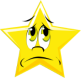 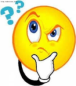 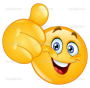 Слайд №4Видео ролик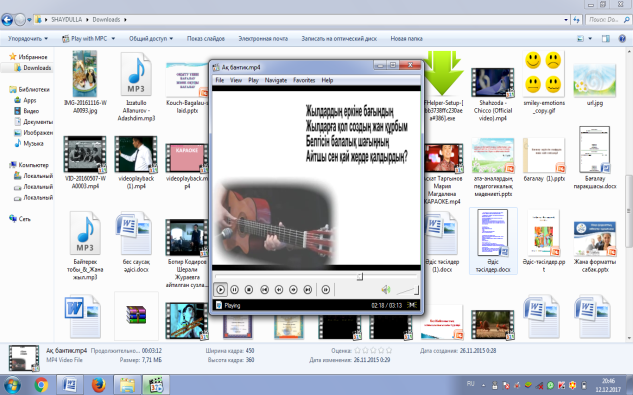 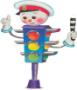 Слайд№5Слайд№6Сабақтың соңы (20%)4-мин2-мин «Борт журналы» арқылы кері байланыс. Бүгінгі сабақта алған білімдері мен өз ойларын жаздыруОқушылардың көңіл күйін көтеру ретінде номинация беремін:1. Ең білімді оқушы.2. Ең тапқыр оқушы.3. Ең ақылды оқушы.4. Ең алғыр оқушы.5. Ең  мәдениетті оқушы.6. Ең тәрбиелі оқушы.Үйге тапсырма.  503-есеп «Борт журналы» арқылы кері байланыс. Бүгінгі сабақта алған білімдері мен өз ойларын жаздыруОқушылардың көңіл күйін көтеру ретінде номинация беремін:1. Ең білімді оқушы.2. Ең тапқыр оқушы.3. Ең ақылды оқушы.4. Ең алғыр оқушы.5. Ең  мәдениетті оқушы.6. Ең тәрбиелі оқушы.Үйге тапсырма.  503-есеп «Борт журналы» арқылы кері байланыс. Бүгінгі сабақта алған білімдері мен өз ойларын жаздыруОқушылардың көңіл күйін көтеру ретінде номинация беремін:1. Ең білімді оқушы.2. Ең тапқыр оқушы.3. Ең ақылды оқушы.4. Ең алғыр оқушы.5. Ең  мәдениетті оқушы.6. Ең тәрбиелі оқушы.Үйге тапсырма.  503-есеп «Борт журналы» арқылы кері байланыс. Бүгінгі сабақта алған білімдері мен өз ойларын жаздыруОқушылардың көңіл күйін көтеру ретінде номинация беремін:1. Ең білімді оқушы.2. Ең тапқыр оқушы.3. Ең ақылды оқушы.4. Ең алғыр оқушы.5. Ең  мәдениетті оқушы.6. Ең тәрбиелі оқушы.Үйге тапсырма.  503-есеп«Борт журналы»  кестесіоқулықСаралау – Сіз қандай тәсілмен көбірек қолдау көрсетпексіз? Сіз басқаларға қарағанда қабілетті оқушыларға қандай тапсырмалар бересіз?Саралау – Сіз қандай тәсілмен көбірек қолдау көрсетпексіз? Сіз басқаларға қарағанда қабілетті оқушыларға қандай тапсырмалар бересіз?Саралау – Сіз қандай тәсілмен көбірек қолдау көрсетпексіз? Сіз басқаларға қарағанда қабілетті оқушыларға қандай тапсырмалар бересіз?Бағалау – Сіз оқушылардың материалды игеру деңгейін қалай тексеруді жоспарлап отырсыз?Денсаулық және қауіпсіздік техникасын сақтау.Денсаулық және қауіпсіздік техникасын сақтау.Саралауды тапсырмаларды белгілі бір оқушыдан күтілетін нәтижені тапсырмалар арқылы беремін, оқушыға жеке қолдау көрсетуде, оқу материалы мен ресурстарды оқушылардың жеке қабілеттерін ескере отырып әзірледім.Уақытты тиімді  пайдалануда саралаудың деңгейлік тапсырмаларын қолдандым.« Сұрақты үстап ал» әдісі арқылы оқушылардан өткен жылында алған         тақырыптар бойынша алған білімдерін тексеремін.Саралауды тапсырмаларды белгілі бір оқушыдан күтілетін нәтижені тапсырмалар арқылы беремін, оқушыға жеке қолдау көрсетуде, оқу материалы мен ресурстарды оқушылардың жеке қабілеттерін ескере отырып әзірледім.Уақытты тиімді  пайдалануда саралаудың деңгейлік тапсырмаларын қолдандым.« Сұрақты үстап ал» әдісі арқылы оқушылардан өткен жылында алған         тақырыптар бойынша алған білімдерін тексеремін.Саралауды тапсырмаларды белгілі бір оқушыдан күтілетін нәтижені тапсырмалар арқылы беремін, оқушыға жеке қолдау көрсетуде, оқу материалы мен ресурстарды оқушылардың жеке қабілеттерін ескере отырып әзірледім.Уақытты тиімді  пайдалануда саралаудың деңгейлік тапсырмаларын қолдандым.« Сұрақты үстап ал» әдісі арқылы оқушылардан өткен жылында алған         тақырыптар бойынша алған білімдерін тексеремін.Бұл бөлімде оқушылардың сабақ кезінде нені үйренгендерін бағалау үшін топтағы өзара бағалауды  «Бас бармақ»,  «Ойлан – жұптас -  бөліс» , «Бағдаршам», «Өзін - өзі бағалау» арқылы  бағалауды жоспарладым.Оқушылардың денсаулығы мен өмірлерінің қауіпсіздігін қамтамасыз ету. Психологиялық жағымды ахуал туғызу. Сабақ алдында бөлмені желдетіп алу.Оқушылардың денсаулығы мен өмірлерінің қауіпсіздігін қамтамасыз ету. Психологиялық жағымды ахуал туғызу. Сабақ алдында бөлмені желдетіп алу.Сабақ бойынша рефлексияСабақ мақсаттары немесе оқу мақсаттары шынайы қолжетімді болды ма?Барлық оқушылар оқу мақсатына жетпеген болса,неліктен деп ойлайсыз?Сабақта саралау дұрыс жүргізілді ме? Сабақтың кезеңдерінде уақытты тиімді пайдаландыңыз ба? Сабақ жоспарынан  ауытқулар болды ма  және неліктен?Сабақ бойынша рефлексияСабақ мақсаттары немесе оқу мақсаттары шынайы қолжетімді болды ма?Барлық оқушылар оқу мақсатына жетпеген болса,неліктен деп ойлайсыз?Сабақта саралау дұрыс жүргізілді ме? Сабақтың кезеңдерінде уақытты тиімді пайдаландыңыз ба? Сабақ жоспарынан  ауытқулар болды ма  және неліктен?Сабақ бойынша рефлексияСабақ мақсаттары немесе оқу мақсаттары шынайы қолжетімді болды ма?Барлық оқушылар оқу мақсатына жетпеген болса,неліктен деп ойлайсыз?Сабақта саралау дұрыс жүргізілді ме? Сабақтың кезеңдерінде уақытты тиімді пайдаландыңыз ба? Сабақ жоспарынан  ауытқулар болды ма  және неліктен?Бұл тарауды сабақ туралы рефлексия жасау үшін пайдаланамыз.Сол бағандағы өзіңіз маңызды деп санайтын сұрақтарға жауап беріңіз.Бұл тарауды сабақ туралы рефлексия жасау үшін пайдаланамыз.Сол бағандағы өзіңіз маңызды деп санайтын сұрақтарға жауап беріңіз.Бұл тарауды сабақ туралы рефлексия жасау үшін пайдаланамыз.Сол бағандағы өзіңіз маңызды деп санайтын сұрақтарға жауап беріңіз.Сабақ бойынша рефлексияСабақ мақсаттары немесе оқу мақсаттары шынайы қолжетімді болды ма?Барлық оқушылар оқу мақсатына жетпеген болса,неліктен деп ойлайсыз?Сабақта саралау дұрыс жүргізілді ме? Сабақтың кезеңдерінде уақытты тиімді пайдаландыңыз ба? Сабақ жоспарынан  ауытқулар болды ма  және неліктен?Сабақ бойынша рефлексияСабақ мақсаттары немесе оқу мақсаттары шынайы қолжетімді болды ма?Барлық оқушылар оқу мақсатына жетпеген болса,неліктен деп ойлайсыз?Сабақта саралау дұрыс жүргізілді ме? Сабақтың кезеңдерінде уақытты тиімді пайдаландыңыз ба? Сабақ жоспарынан  ауытқулар болды ма  және неліктен?Сабақ бойынша рефлексияСабақ мақсаттары немесе оқу мақсаттары шынайы қолжетімді болды ма?Барлық оқушылар оқу мақсатына жетпеген болса,неліктен деп ойлайсыз?Сабақта саралау дұрыс жүргізілді ме? Сабақтың кезеңдерінде уақытты тиімді пайдаландыңыз ба? Сабақ жоспарынан  ауытқулар болды ма  және неліктен?Жалпы бағалауСабақта ең жақсы өткен екі нәрсе (оқыту мен оқуға қатысты)1:2: Сабақтың бұдан да жақсы өтуіне не оң ықпал етер  еді (оқыту мен оқуға қатысты)?1:2:Осы сабақтың барысында барлық сынып туралы немесе жекелеген оқушылар жетістіктері қиыншылықтары туралы нені анықтадым,келесі сабақтарда не нәрсеге назар аудару қажет? 1:2:Жалпы бағалауСабақта ең жақсы өткен екі нәрсе (оқыту мен оқуға қатысты)1:2: Сабақтың бұдан да жақсы өтуіне не оң ықпал етер  еді (оқыту мен оқуға қатысты)?1:2:Осы сабақтың барысында барлық сынып туралы немесе жекелеген оқушылар жетістіктері қиыншылықтары туралы нені анықтадым,келесі сабақтарда не нәрсеге назар аудару қажет? 1:2:Жалпы бағалауСабақта ең жақсы өткен екі нәрсе (оқыту мен оқуға қатысты)1:2: Сабақтың бұдан да жақсы өтуіне не оң ықпал етер  еді (оқыту мен оқуға қатысты)?1:2:Осы сабақтың барысында барлық сынып туралы немесе жекелеген оқушылар жетістіктері қиыншылықтары туралы нені анықтадым,келесі сабақтарда не нәрсеге назар аудару қажет? 1:2:Жалпы бағалауСабақта ең жақсы өткен екі нәрсе (оқыту мен оқуға қатысты)1:2: Сабақтың бұдан да жақсы өтуіне не оң ықпал етер  еді (оқыту мен оқуға қатысты)?1:2:Осы сабақтың барысында барлық сынып туралы немесе жекелеген оқушылар жетістіктері қиыншылықтары туралы нені анықтадым,келесі сабақтарда не нәрсеге назар аудару қажет? 1:2:Жалпы бағалауСабақта ең жақсы өткен екі нәрсе (оқыту мен оқуға қатысты)1:2: Сабақтың бұдан да жақсы өтуіне не оң ықпал етер  еді (оқыту мен оқуға қатысты)?1:2:Осы сабақтың барысында барлық сынып туралы немесе жекелеген оқушылар жетістіктері қиыншылықтары туралы нені анықтадым,келесі сабақтарда не нәрсеге назар аудару қажет? 1:2:Жалпы бағалауСабақта ең жақсы өткен екі нәрсе (оқыту мен оқуға қатысты)1:2: Сабақтың бұдан да жақсы өтуіне не оң ықпал етер  еді (оқыту мен оқуға қатысты)?1:2:Осы сабақтың барысында барлық сынып туралы немесе жекелеген оқушылар жетістіктері қиыншылықтары туралы нені анықтадым,келесі сабақтарда не нәрсеге назар аудару қажет? 1:2: